РЕСПУБЛИКА  ДАГЕСТАНАДМИНИСТРАЦИЯ МУНИЦИПАЛЬНОГО  РАЙОНА«МАГАРАМКЕНТСКИЙ  РАЙОН» .                                                                                                                                              РАСПОРЯЖЕНИЕ «08» 04 2019                             с. Магарамкент                                      № 46О проведении на территории муниципального района «Магарамкентский район» экологического субботника ___________________________________________________________________
	В целях обеспечения санитарно-эпидемиологического благополучия населения и подготовки  проведения Праздника Весны и Труда в муниципальном районе «Магарамкентский район»  п о с т а н о в л я ю:	1. Провести на территории МР «Магарамкентский район»  20 апреля  2019года весенний субботник по санитарной очистке и благоустройству.        2.  Утвердить состав комиссии по проведению субботника по санитарной очистке и благоустройству территории МР «Магарамкентский район» в следующем составе:       Гаджиев А.Г.            – заместитель главы администрации  МР «Магарамкентский                                          район» (председатель комиссии)      Бегов М.Ю.              –  директор  МКУ «Отдел строительства,  архитектуры и                                                    ЖКХ»  (заместитель председателя комиссии)      Качаев М.К.           –    врио  директора МКУ «Отдел земельных                                             отношений и   землепользования»       Алиев И. Я.               –  начальник ТО Управления Роспотребнадзора по                                              РД в Магарамкентском районе  (по согласованию)       Хидиров С.Г.           –   директор МУП «ЖКХ»      _________________  - главы СП (по списку).	3. Жителям индивидуального частного сектора провести мероприятия по санитарной очистке придомовых территорий.	4.  Главам сельских поселений организовать работу по ликвидации стихийных свалок, взять под контроль очистку прилегающих территорий вдоль автодорог,  проходящих по территории МР «Магарамкентский район».	5. Главам сельских поселений информацию о проведенном субботнике с приложением фото для публикации в средствах массовой информации представить в МКУ «Информационный центр».	6. МКУ «Информационный центр» обеспечить освещение хода проведения субботника  в средствах массовой информации и в социальных сетях.	        7. Контроль за исполнением настоящего  распоряжения возложить на заместителя главы администрации МР «Магарамкентский район» Гаджиева А.Г.     Глава муниципального района                                                         Ф.З. Ахмедов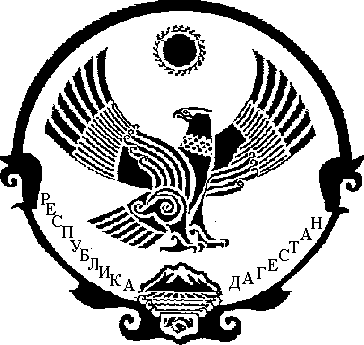 